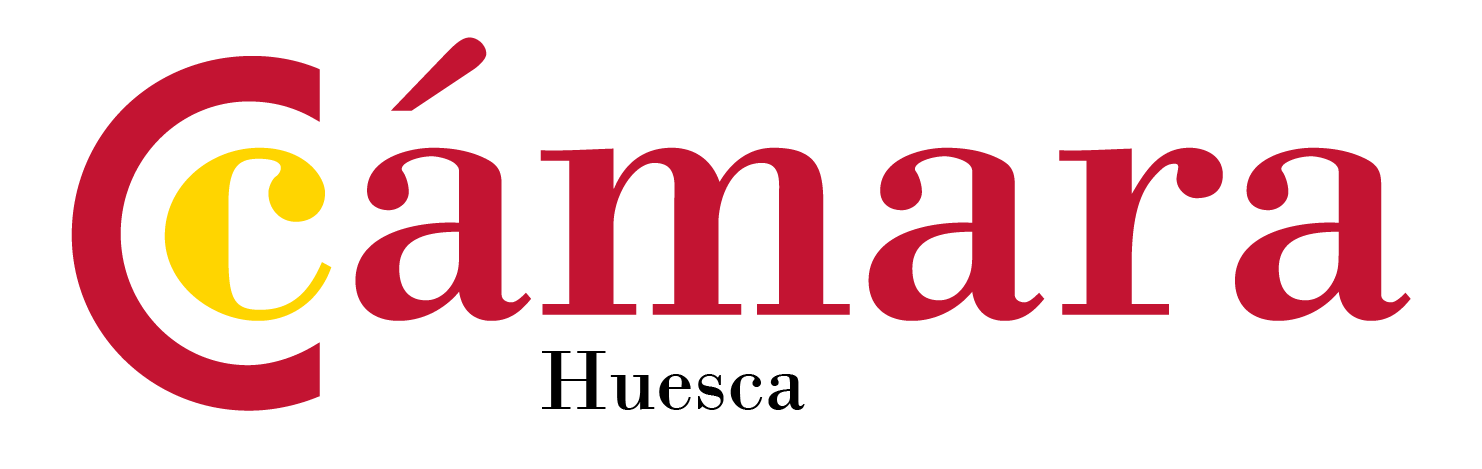 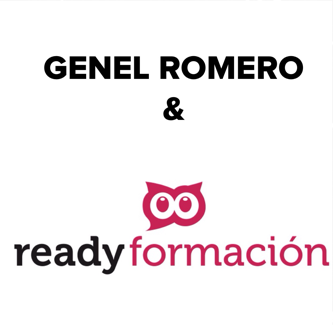 CURSO TÉCNICO INTENSIVO  PARA PROFESIONALES EN PROYECCIÓN DE IMAGEN, PROTOCOLO, ASESORAMIENTO AL CLIENTE DATOS PERSONALES : 		DNI :	 NOMBRE Y APELLIDOS:	FECHA NACIMIENTO	 SEXO (V/M)	DIRECCIÓN:	 LOCALIDAD:	PROVINCIA:	 C.P.:	 TELÉFONO:	 MÓVIL	E-MAIL	 PAGO DEL CURSO : Inscripción: 115€El pago se realizará antes del 15 de octubre FORMAS DE PAGO : 	 El importe del curso  se realizará mediante transferencia bancaria al siguiente número de cuenta 	Sabadell  ES29 0081-0578-02-0001160325	Indicando en la transferencia nombre y apellidos del alumno.                      EL ALUMNO :FDO.:		                            